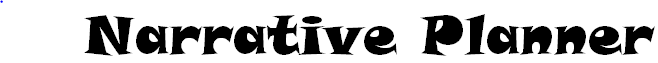 When does this happen?Who is in my story?What are they doing?Where is this happening?What’s the problem?What’s the problem?How do they solve it?How do they solve it?